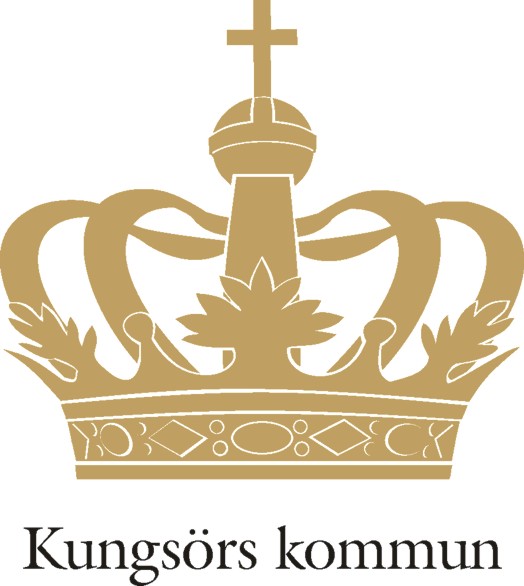 Ordningsregler Västerskolan BAKGRUND I Skollagen 2010:800 kan vi läsa att: ”Ordningsregler ska finnas för varje skolenhet. De ska utarbetas under medverkan av eleverna och följas upp på varje skolenhet. Rektor beslutar om ordningsregler.” PROCESS FÖR FRAMTAGANDE AV ORDNINGSREGLERUnder höstterminen tar elevrådet upp skolans ordningsregler och utvärderar hur de fungerar. Ett utkast görs som samtliga klasser arbetar vidare med. Elevrådet träffas igen för att diskutera de synpunkter som kommit in. Rektor tar med sig elevrådets synpunkter till arbetslagen på skolan och beslutar därefter vilka regler som ska gälla på skolan. Rektor kan med kort varsel och på förekommen anledning revidera befintliga ordningsregler.
ORDNINGSREGLER På Västerskolan finns några trivsel- och ordningsregler. Reglerna är till för 
att vi ska vara rädda om varandra och vår miljö.När jag visar hänsyn och toleransbryr jag mig om kamrater och vuxnahämtar jag en vuxen om någon blir illa behandladlyssnar jag på kamrater och vuxnahar jag ett positivt bemötanderespekterar, förstår och accepterar jag våra olikheter (se mig som jag 
är)är jag hjälpsamger jag andra arbetsroanvänder jag ett trevligt språk.När jag tar ansvar för mitt arbetepassar jag tiderär jag delaktigvet jag att jag är på skolan för min egen skull och använder min arbetstid 
rättgör jag alltid mitt bästafrågar jag när jag inte förstår och tar hjälp när det är svårtavslutar jag det jag påbörjatPå vinternkastar jag inte snöbollaranvänder jag skyddsutrustning, såsom hjälm, när jag åker pulka eller 
skridskor.Västerskolans områdeSkolområdet, där eleverna får vistas under sin skol- och fritidstid, begränsas av:skolgårdens framsida och innergårdfotbollsplanen i anslutning till skolgårdens innergård. TelefonreglerDet är mobiltelefonförbud på skolans område. Elever som har med sin
mobiltelefon till skolan lämnar in den till respektive klasslärare/fritids på morgonen
som förvarar telefonerna inlåsta. Om eleven går på fritids gäller samma regler. Mobiltelefonerna får man tillbaka när man ska lämna skolan/fritids. 